برنامه ترم بندی دوره کارشناسی ناپیوسته ایمنی صنعتی و محیط کار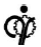    ترم اول                                 ترم دوم                              ترم سوم                                ترم چهارم                                 ترم پنجم	17 واحد                                  17واحد                                  19واحد                                  17واحد                                  5واحدفلشهای وارده از سمت راست نشان دهنده درس پیش نیاز است. دو عدد پایین هر مستطیل شماره و تعداد واحد درس می باشد.حروف مخفف : ج:جبرانی   ع:عمومی  پ:پایه  ص:اصلی  ت:تخصصی  خ:اختیاری  3واحد دروس جبرانی 9واحد دروس عمومی   8واحد دروس پایه  21واحد دروس اصلی  28واحد دروس تخصصی  6واحد دروس اختیاری  جمعا: 70واحد+3واحد جبرانی+2واحد کارآموزی=75 واحد  توجه: دانشجویان دارای مدرک کاردانی نامرتبط علاوه بر جدول فوق موظف به گذراندن 3 واحد جبرانی درس مهندسی فاکتورهای انسانی (531-11-11)         می باشند. (رشته نامرتبط: هر رشته به غیر از رشته کاردانی ایمنی صنعتی می باشد)